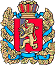 Администрация Шапкинского сельсоветаЕнисейского районаКрасноярского краяПОСТАНОВЛЕНИЕ02.04.2020г.        		                     п. Шапкино                             	                         № 8-пОб ограничении посещения общественных мест гражданами (самоизоляции), на территории Шапкинского сельсовета1. В соответствии с Федеральным законом от 21.12.1994 № 68-ФЗ «О защите населения и территорий от чрезвычайных ситуаций природного и техногенного характера», Федеральным законом от 30.03.1999 № 52-ФЗ «О санитарно-эпидемиологическом благополучии населения», Указом Президента Российской Федерации от 25.03.2020 № 206 «Об объявлении в Российской Федерации нерабочих дней», Указ губернатора Красноярского края от 31 марта 2020 года № 73-уг «Об ограничении посещения общественных мест гражданами (самоизоляции) на территории Красноярского края», Уставом Шапкинского сельсовета Енисейского района, учитывая решение Оперативного штаба по предупреждению завоза и распространения коронавирусной инфекции на территории Российской Федерации от 23.03.2020, решение Координационного совета при Правительстве Российской Федерации по борьбе с распространением новой коронавирусной инфекции на территории Российской Федерации от 25.03.2020, письмо Управления Федеральной службы по надзору в сфере защиты прав потребителей и благополучия человека по Красноярскому краю от 31.03.2020 № 24-00-17/02-4028-2020, решение краевой комиссии по предупреждению и ликвидации чрезвычайных ситуаций и обеспечению пожарной безопасности от 31.03.2020 № 9, решение рабочей группы по противодействию распространения новой коронавирусной инфекции, вызванной 2019-nCoV, на территории Енисейского района от 01.04.2020 № 2.2. С момента вступления в силу настоящего распоряжения до улучшения санитарно-эпидемиологической обстановки обязать:1) граждан соблюдать дистанцию до других граждан не менее 1,5 метра (социальное дистанцирование), в том числе в общественных местах. 2) граждан не покидать место жительства (место пребывания), за исключением случаев следования к месту (от места) осуществления деятельности (в том числе работы), которая не приостановлена в соответствии с федеральными и краевыми правовыми актами, направленными на предупреждение коронавирусной инфекции (в том числе оказания транспортных услуг и услуг доставки), а также следования к ближайшему месту приобретения товаров, работ, услуг на расстоянии, не превышающем 100 метров от места проживания (места пребывания), обращения за экстренной (неотложной) медицинской помощью и случаев иной прямой угрозы жизни и здоровью, а также иных экстренных случаев.3) индивидуальных предпринимателей, а также иных лиц, деятельность которых связана с совместным пребыванием граждан, обеспечить соблюдение гражданами (в том числе работниками) социального дистанцирования, в том числе путем нанесения специальной разметки и установления специального режима допуска и нахождения в зданиях, строениях, сооружениях (помещениях в них), на соответствующей территории (включая прилегающую территорию);3. В случае осложнения санитарно-эпидемиологической обстановки немедленно информировать оперативного дежурного ЕДДС МКУ «Управление по ГО, ЧС и безопасности Енисейского района» по телефонам:112, 8 (39195) 2-45-33, 2-45-00, сот. 89504106484;2.	Опубликовать в информационном издании «Шапкинский вестник» и на официальном сайте администрации Шапкинского сельсоветаhttp://shapkino.infoadm.ru/ 4.	Контроль исполнения настоящего постановления оставляю за собой. 5.	 Постановление вступает в силу со дня его официального опубликования.Глава Шапкинского сельсовета                                                                           Загитова Л.И.